BelarusBelarusBelarusNovember 2029November 2029November 2029November 2029SundayMondayTuesdayWednesdayThursdayFridaySaturday12345678910October Revolution Day1112131415161718192021222324252627282930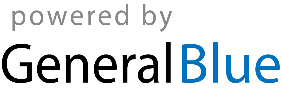 